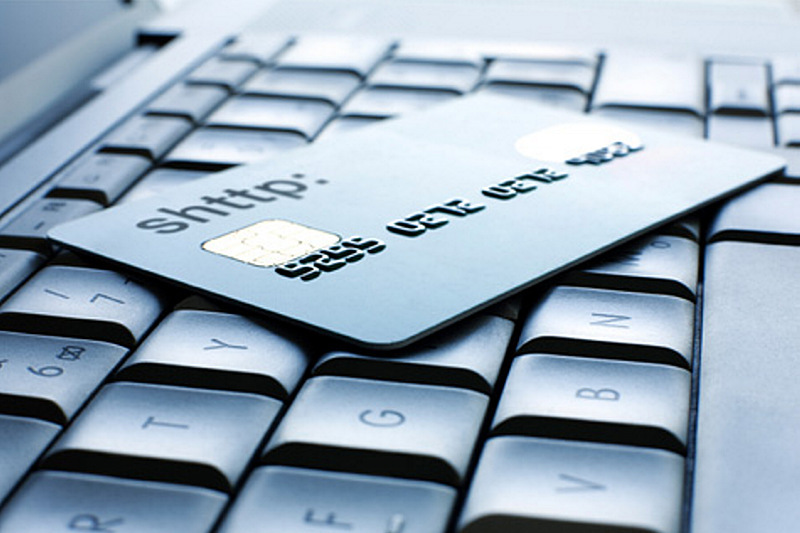 1 of 1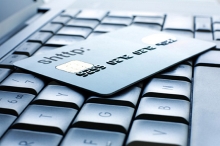 С 1 сентября 2016 г. вступили в силу положения Федеральных законов от 23.06.2016 № 191-ФЗ и от 03.07.2016 № 241-ФЗ, отменяющие необходимость представления в банковские организации для открытия расчётных счетов свидетельства о постановке на учёт налогоплательщика в налоговом органе.Теперь кредитные организации открывают счета юридическим лицам и индивидуальным предпринимателям при наличии сведений об идентификационном номере налогоплательщика (ИНН), коде причины постановки на учёт в налоговом органе (КПП), дате постановки на учёт в налоговом органе, содержащихся в Едином государственном реестре юридических лиц и Едином государственном реестре индивидуальных предпринимателей.Получение данных сведений возможно любым заинтересованным лицом, не требует дополнительных затрат, поскольку может осуществляться в форме электронного документа без взимания платы и использования ЭЦП с помощью сервиса «Предоставление сведений из ЕГРЮЛ/ЕГРИП о конкретном юридическом лице/индивидуальном предпринимателе в форме электронного документа» на официальном сайте ФНС России.Кроме того, в сообщениях, направляемых банками во исполнение пункта 1 статьи 86 Налогового кодекса Российской Федерации, заполнение реквизитов свидетельства о постановке на учёт в налоговом органе, а также свидетельства о государственной регистрации стало необязательным.Указанные изменения направлены на снижение бумажного документооборота между банковскими организациями, налоговыми органами и бизнес-сообществом, а также на минимизацию административных издержек.С 1 сентября упрощён порядок открытия счетов предпринимателями и взаимодействия банков с налоговыми органами